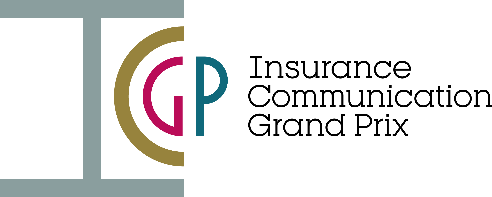 Case history Compilare la scheda seguendo la griglia delle informazioni sotto indicate. In formato word, non a mano, non più lunga di 1700 battute spazi inclusi.
Cenni sulla marca e sul posizionamentoGli obiettivi assegnatiIl target di riferimentoLa strategia creativaEventuali innovazioniLa pianificazione mediaI risultati raggiunti (se non disponibili in valore assoluto, dovranno essere espressi in forma percentuale; es. variazione quota di mercato, crescita vs. periodo precedente, aumento % vendite ecc.)Budget (Scegliere tra i seguenti valori espressi in migliaia: 20-40/40-80/80-140//140-200/200-250/oltre 250Perché questo progetto dovrebbe vincere